Nursery     Autumn 2 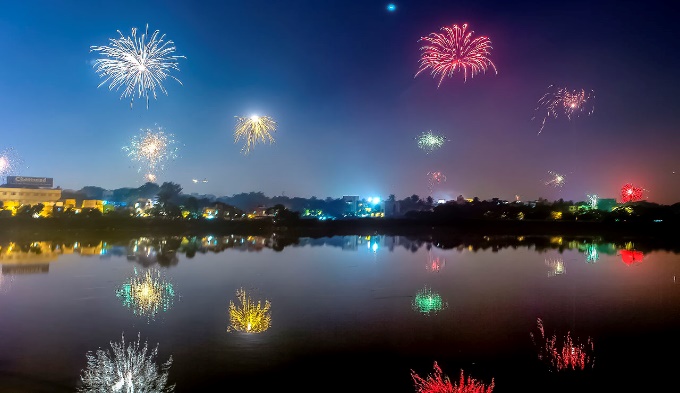 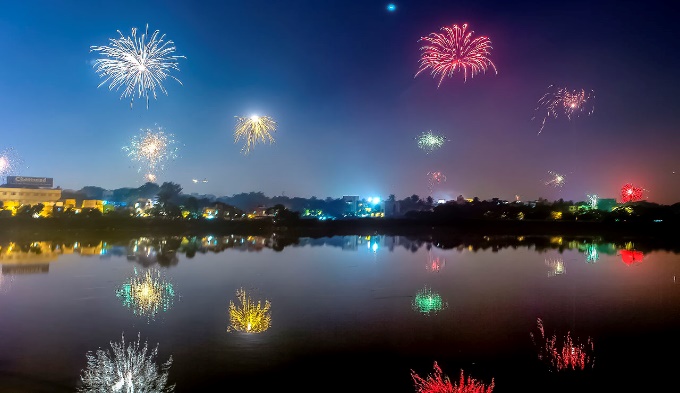 